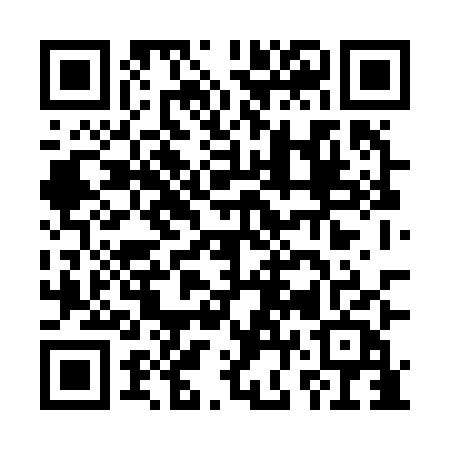 Prayer times for Bezdeci u Trnavky, Czech RepublicWed 1 May 2024 - Fri 31 May 2024High Latitude Method: Angle Based RulePrayer Calculation Method: Muslim World LeagueAsar Calculation Method: HanafiPrayer times provided by https://www.salahtimes.comDateDayFajrSunriseDhuhrAsrMaghribIsha1Wed3:115:3012:505:558:1110:202Thu3:085:2812:505:568:1310:223Fri3:055:2612:505:578:1410:254Sat3:025:2412:505:588:1610:285Sun2:595:2312:505:598:1710:306Mon2:565:2112:506:008:1910:337Tue2:535:1912:496:018:2010:368Wed2:505:1812:496:028:2210:399Thu2:475:1612:496:028:2310:4210Fri2:435:1512:496:038:2510:4411Sat2:405:1312:496:048:2610:4712Sun2:375:1212:496:058:2710:5013Mon2:345:1012:496:068:2910:5314Tue2:335:0912:496:078:3010:5615Wed2:335:0812:496:078:3210:5816Thu2:325:0612:496:088:3310:5817Fri2:325:0512:496:098:3410:5918Sat2:315:0412:496:108:3611:0019Sun2:315:0212:496:118:3711:0020Mon2:305:0112:506:118:3811:0121Tue2:305:0012:506:128:4011:0122Wed2:304:5912:506:138:4111:0223Thu2:294:5812:506:148:4211:0324Fri2:294:5712:506:148:4311:0325Sat2:284:5612:506:158:4511:0426Sun2:284:5512:506:168:4611:0427Mon2:284:5412:506:178:4711:0528Tue2:284:5312:506:178:4811:0529Wed2:274:5212:506:188:4911:0630Thu2:274:5112:516:198:5011:0731Fri2:274:5112:516:198:5111:07